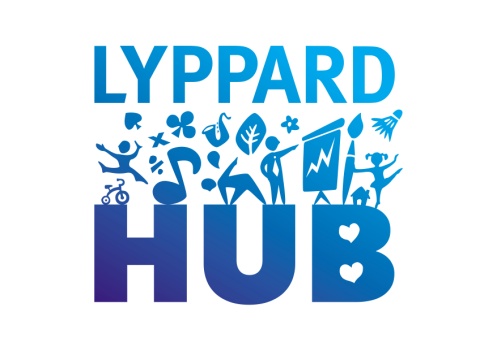 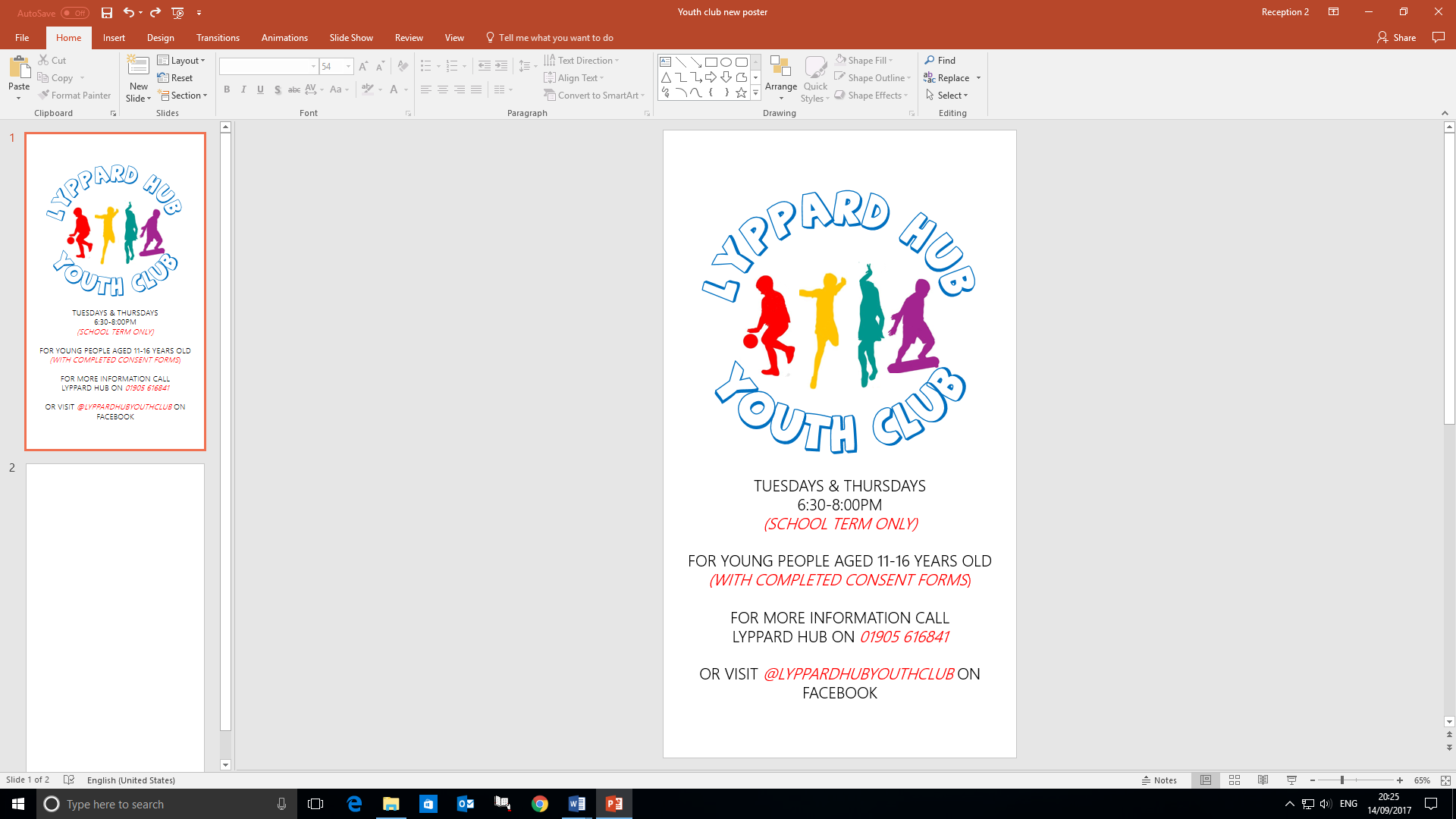 Youth Club Consent FormDear Parent / GuardianAt Lyppard Hub Youth Club we do all we can to protect the safety of your child.  It helps us greatly to know that we have your support and consent for the normal activities we run.  Please complete the form and return it to a member of the team. 
The data provided will be kept securely and not shared with any other third party except in extreme circumstances where the data will then be passed on to medical professionals and or the Police.

Day to Day Operations: Please be aware that the Lyppard Hub Youth Club has an ‘open door’ policy whereby the young people attending the club are free to leave the setting of their own free will. Once the child / young person has left the building, the parent / guardian for the individual becomes responsible for their actions.
Please note: Any deliberate damage to property will be recharged to the person(s) responsible by means of a criminal investigation (Police intervention) and/or Small Claims Court.Your child’s name: _______________________________________________      Child’s D.O.B: ____________________Your details: (Parent or carer)
Name:		 _______________________________________________________________Address:	________________________________________________________________Postcode:	 ________________________________Phone No: Day: 	_______________________________________ 		Evening: _______________________________Name of an additional contact: _________________________________________________________________________(Grandparent etc or other holding parental responsibility)Phone No: Day ____________________________________________   Evening:  ___________________________________Child’s GP: ____________________________________________________ GP Phone No: ____________________________

Disclaimer:By signing below I consent for my child to attend Lyppard Hub Youth Club and take part in any planned activities.   I understand that Lyppard Hub Youth Club operates an ‘open-door’ policy and I take full responsibility for my child at all times.
We like to document activities  in session using photos which are used on our website, internal displays and social media. Images are stored in a secure location and only used for marketing purposes. Signed:		___________________________________________
Print Name: 	___________________________________________  	Date: _____________________________

Emergency Medical TreatmentI consent to any emergency medical treatment deemed necessary and authorise the Lyppard Hub / Lyppard Hub Youth Club staff, on my behalf, any written form of consent required by medical authorities should it not be possible to contact me in an emergency. I understand that every effort will be made to make such contact, as and when required.Signed:		 ___________________________________________	 Date: ______________________________
(Parent/guardian/ Personal with parental responsibilities)   Please use the back of this sheet to tell us any additional information we might need to support you child while in session  i.e. medical/health issues, learning difficulties/ disabilities.Medical information:Medical condition and date of diagnosis Medication and any other information which may be relevant to your child’s needs while in sessionAny other information: Please let us know if there is any other information that might be useful to the team to help support your child while in session